      Досуговая деятельность:Кружок «Разноцветный мир открытий»Цель: развитие личности ребенка через творческую деятельность; реализация системно – деятельного подхода в начальном обучении, предполагающего активизацию познавательной, художественно – эстетической деятельности каждого ребенка с учетом его возрастных особенностей;«Волшебный крючок»Цель: приобщение детей к декоративно – прикладному творчеству посредством освоения техники вязания крючком.Профилактические мероприятия, направленные на формирование здорового образа жизни, а так же профилактику безнадзорности правонарушений и преступлений несовершеннолетних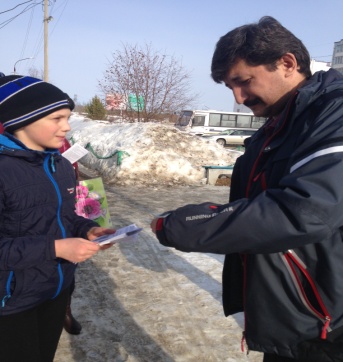 Наш коллектив рад приветствовать вас!Заведующий отделением – Никонова Клавдия Васильевна.Специалист по социальной работе – Мартынюк Виктория Сергеевна.Специалист по социальной работе – Омельченко Юлия Андреевна.Специалист по работе с семьей – Горынина Вера Николаевна.Специалист по работе с семьей – Воробьёва Екатерина Геннадьевна.Социальный педагог – Копылова Ольга Андреевна.Психолог – Кравченко Наталья Михайловна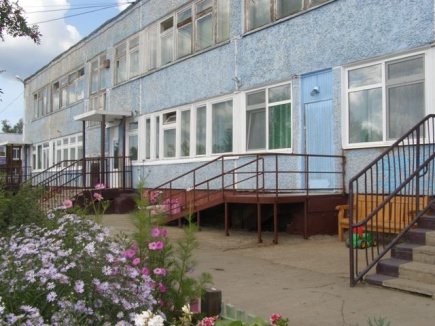 Адрес: г. Кодинск, ул. Гидростроителей 12 Тел: 8(39143) 7-44-22  Сайт: КГБУ КЦСОН – kcsonkodinsk.ru.Адрес электронной почты:
   КГБУ КЦСОН – kmukcson37@mail.ru.Краевое государственное бюджетное учреждение социального обслуживания «Комплексный центр социального обслуживания населения «Кежемский»КГБУ СО «КЦСОН «Кежемский»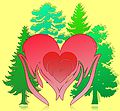 ОТДЕЛЕНИЕ СОЦИАЛЬНОЙ ПОМОЩИ СЕМЬЕ И ДЕТЯМг. Кодинск 2022Отделение социальной помощи семье и детям (ОСПСиД) входит в структуру Краевого государственного бюджетного учреждения социального обслуживания «Комплексный центр социального обслуживания населения «Кежемский» и осуществляет социальное обслуживание детей и семей, находящихся в социально-опасном положении или в трудной жизненной ситуации, а также, проводит профилактику социального неблагополучия семей и несовершеннолетними детьми. Отделение взаимодействует и сотрудничает с органами и учреждениями различных ведомств системы профилактики безнадзорности несовершеннолетних, а также с другими органами и учреждениями, осуществляющими меры по профилактике детской безнадзорности. Основной целью Отделения  является: оказание несовершеннолетним, родителям (законным представителям) несовершеннолетних, в том числе, находящимся в социально опасном положении, признанных нуждающимися в социальном обслуживании, социальных услуг в полустационарной и стационарной формах социального обслуживания. Задачи Отделения:Социальное обслуживание семей и детей, находящихся в социально опасном положении;Обеспечение временного проживания и содержания несовершеннолетних, нуждающихся в экстренной социальной помощи государства;Предупреждение безнадзорности, беспризорности, правонарушений и антиобщественных действий несовершеннолетних;Выявление и устранение источников, причин и условий, ведущих к социальной дезадаптации несовершеннолетних;Осуществление патронажа семей, находящихся в социально опасном положении;Предоставление срочных социальных услуг в рамках оказания экстренной социальной помощи.Социальное обслуживание в Отделении основывается на следующих принципах:Соблюдение прав человека и уважение достоинства личности, носит гуманный характер и не допускает унижения чести и достоинства человека;Равный, свободный доступ граждан к социальному обслуживанию вне зависимости от их пола, расы, возраста, национальности, языка, происхождения, места жительства, отношения к религии, убеждений и принадлежности к общественным объединениям;Сохранение пребывания несовершеннолетних в привычной благоприятной среде;Добровольность;Конфиденциальность.Основные направления деятельности Отделения:Выявление несовершеннолетних и семей, находящихся в социально опасном положении, и их дифференцированный учет, создание и корректировка банка данных таких семей.Обследование материально-бытовых условий проживания семей, находящихся в СОП, выявление их степени нуждаемости в социальном обслуживании и социальном обеспечении, поступивших в стационарную группу отделения.Участие в рейдовых мероприятиях в целях раннего выявления неблагополучных семей, профилактики жестокого обращения с детьми и насилия в отношении детей.Проведение индивидуальной профилактической работы в отношении родителей или иных законных представителей несовершеннолетних, если они не исполняют своих обязанностей по их воспитанию, обучению и (или) содержанию и (или) отрицательно влияют на их поведение либо жестоко обращаются с ними.Составление и реализация индивидуальных программ предоставления социальных услуг совместно с учреждениями системы профилактики безнадзорности и правонарушений несовершеннолетних.Оказание различных видов социальных услуг несовершеннолетним и семьям, находящимся в СОП.Организация досуга несовершеннолетних, развитие их творческих способностей в кружках, клубах по интересам, созданных на базе отделения.Пропаганда здорового образа жизни среди несовершеннолетних.Оказание содействия в дальнейшем жизненном устройстве детей, оставшихся без попечения родителей.